    ΓΕΝ.Ο.Π/Δ.Ε.Η - Κ.Η.Ε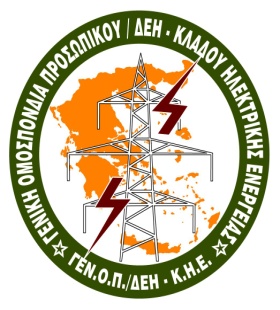         ΓΕΝΙΚΗ ΟΜΟΣΠΟΝΔΙΑ ΠΡΟΣΩΠΙΚΟΥ ΔΕΗ       ΚΛΑΔΟΥ ΗΛΕΚΤΡΙΚΗΣ ΕΝΕΡΓΕΙΑΣ                       ΣΤΟΥΡΝΑΡΗ  73-75 Αθήνα, Τ.Κ.104-32   ΤΗΛ. 210-5215.700       FAX: 210-5235.996                                                                       http://www.genop.gr    Email main@genop.gr                                                    _                                                        Αθήνα   14/01/2016ΔΕΛΤΙΟ ΤΥΠΟΥΗ ΓΕΝΟΠ/ΔΕΗ ΚΑΤΑΓΓΕΛΕΙ ΤΗΝ ΚΥΒΕΡΝΗΣΗ ΓΙΑ ΤΙΣ ΝΕΕΣ ΜΕΙΩΣΕΙΣ ΣΤΟΥΣ ΜΙΣΘΟΥΣ ΤΩΝ ΕΡΓΑΖΟΜΕΝΩΝ ΣΤΟΝ ΟΜΙΛΟ ΔΕΗΠαραμονή της ημέρας των Αγίων Θεοφανείων 5/1/2016 ο Αναπληρωτής Υπουργός Οικονομικών κύριος Χουλιαράκης με την επιφοίτηση του Αγίου Πνεύματος μείωσε εκ νέου τους μισθούς στους εργαζόμενους του Ομίλου ΔΕΗ. Ταυτόχρονα την ίδια ημέρα η Κυβέρνηση της «Δεύτερη Φορά Αριστερά», αφού φρόντισε νωρίτερα να διορίσει τα «δικά της παιδιά» στις Διοικήσεις των Επιχειρήσεων  και Οργανισμών προχώρησε  στην ψήφιση του Νόμου 4354/15 έτσι ώστε να δημιουργήσει εκ νέου  Golden Boys, αυτή τη φορά μνημονιακούς, καταργώντας το Ανώτατο Όριο Αποδοχών (πλαφόν) που προέβλεπε ο Νόμος 3833/10.Έτσι με μια «χαρισματική» και «εμπνευσμένη» κίνηση ο κ. Χουλιαράκης μείωσε τους μισθούς των Εργαζομένων και των Στελεχών του Ομίλου ΔΕΗ και όχι μόνο, ενώ ταυτόχρονα κατάργησε το πλαφόν για τις Διοικήσεις των Επιχειρήσεων και Οργανισμών του κεφ. Β του Νόμου 3429/05. Επιπρόσθετα την ίδια στιγμή απροκάλυπτα αύξησε  το ανώτατο όριο αποδοχών στου Δικαστικούς Λειτουργούς καθώς και στο κύριο προσωπικό του Νομικού Συμβουλίου του Κράτους κατά 3.564,56 € ορίζοντας ως νέο πλαφόν τις μηνιαίες αποδοχές του Προέδρου του Αρείου Πάγου στις 8.314,56 € !!!  για λόγους που εύκολα γίνονται αντιληπτοί !!!                                ΓΡΑΦΕΙΟ ΤΥΠΟΥ